Mannschaftsspiel StocksportNÖEV - 1. Landesliga  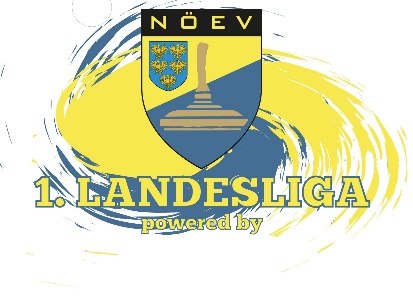 Herren 2022StartkarteVerein:   Gruppe:     A                    B                    C                    D	Vorrunde:    1             2           3           4            5           6   Viertelfinale                        Halbfinale/Finale   Erklärung:Der unterzeichnete Mannschaftsführer versichert, dass die Spieler für die oben genannte Mannschaft/Verein das Startrecht und die betreffende Spielerpässe ihre Gültigkeit haben. Falsche Angaben werden vom zuständigen Sportgericht geahndet.                                Ort, Datum			                      Unterschrift MannschaftsführerSPIELERVornameNachnameSpielerpassNr.Einsatz√MannschaftsführerErsatzmannschaftsführerSpielerSpielerAuswechselspieler